Из данных следствия, организаторы преступного сообщества получили незаконный доход суммой около 13,5 миллионов рублей.ГСУ московской полиции закончило расследование дела осуществления нелегальной банковской деятельности организаторами преступного сообщества. Об этом сообщил Андрей Галиакберов. руководящий пресс-службой  московского ГУ МВД Во время следствия доказано, что подозреваемые , не имея разрешения, в Москве осуществляли нелегальные банковские операции  кассового обслуживания физических  и юридических лиц, обналичиванию и инкассированию  валюты за вознаграждение пол процента от обналичиваемой суммы."Для осуществления задуманного правонарушители использовали подконтрольные фирмы, а также свыше 2000 платежных терминалов, которые были  установлены на территории различных предприятий, расположенных в ЦФО", - заявил Галиакберов.По этому факту в начале 2012 года было возбуждено дело по 172 статье УК РФ - "Незаконная банковская деятельность" и 210 статье - "Организация преступного сообщества".Со слов представителя главного комитета, в результате незаконной  деятельности с 10.2012 г. по 02.2013г.  организаторы сообщества извлекли нелегальный доход в сумме около 13,5 миллионов рублей."На данный момент следствие по делу окончено, шестерым участникам предъявили обвинение в заключительной редакции. Материалы отпралены в суд для разбирательства по существу", - высказал Галиакберов.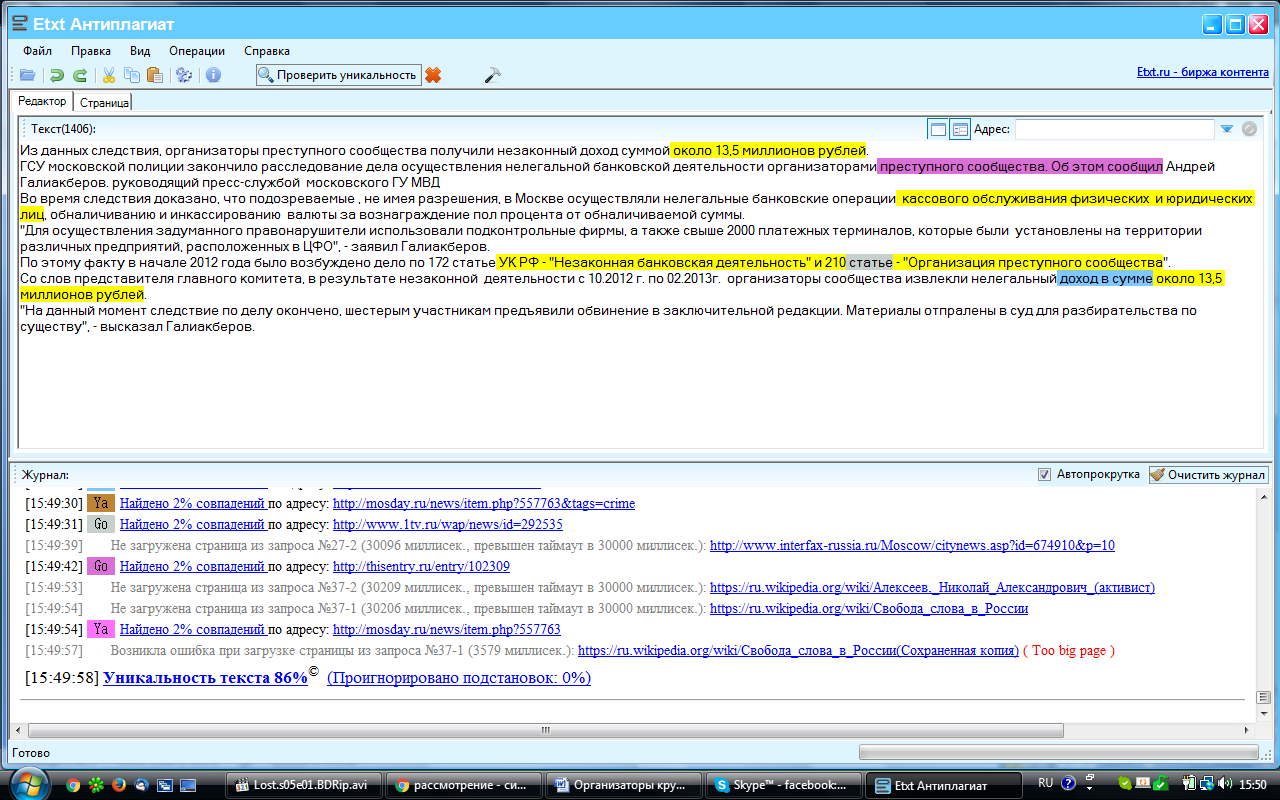 